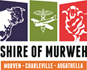 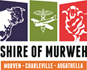 POSITION APPLICATION FORMPlease complete and return this along with your Resume, Cover Letter and any other associated documentation to recruitment@murweh.qld.gov.au POSITION APPLICATION FORMPlease complete and return this along with your Resume, Cover Letter and any other associated documentation to recruitment@murweh.qld.gov.au POSITION APPLICATION FORMPlease complete and return this along with your Resume, Cover Letter and any other associated documentation to recruitment@murweh.qld.gov.au POSITION APPLICATION FORMPlease complete and return this along with your Resume, Cover Letter and any other associated documentation to recruitment@murweh.qld.gov.au POSITION APPLICATION FORMPlease complete and return this along with your Resume, Cover Letter and any other associated documentation to recruitment@murweh.qld.gov.au POSITION APPLICATION FORMPlease complete and return this along with your Resume, Cover Letter and any other associated documentation to recruitment@murweh.qld.gov.au POSITION APPLICATION FORMPlease complete and return this along with your Resume, Cover Letter and any other associated documentation to recruitment@murweh.qld.gov.au POSITION APPLICATION FORMPlease complete and return this along with your Resume, Cover Letter and any other associated documentation to recruitment@murweh.qld.gov.au POSITION APPLICATION FORMPlease complete and return this along with your Resume, Cover Letter and any other associated documentation to recruitment@murweh.qld.gov.au POSITION APPLICATION FORMPlease complete and return this along with your Resume, Cover Letter and any other associated documentation to recruitment@murweh.qld.gov.au POSITION APPLICATION FORMPlease complete and return this along with your Resume, Cover Letter and any other associated documentation to recruitment@murweh.qld.gov.au POSITION APPLICATION FORMPlease complete and return this along with your Resume, Cover Letter and any other associated documentation to recruitment@murweh.qld.gov.au POSITION APPLICATION FORMPlease complete and return this along with your Resume, Cover Letter and any other associated documentation to recruitment@murweh.qld.gov.au POSITION APPLICATION FORMPlease complete and return this along with your Resume, Cover Letter and any other associated documentation to recruitment@murweh.qld.gov.au POSITION APPLICATION FORMPlease complete and return this along with your Resume, Cover Letter and any other associated documentation to recruitment@murweh.qld.gov.au VACANCY DETAILSVACANCY DETAILSVACANCY DETAILSVACANCY DETAILSVACANCY DETAILSVACANCY DETAILSVACANCY DETAILSVACANCY DETAILSVACANCY DETAILSVACANCY DETAILSVACANCY DETAILSVACANCY DETAILSVACANCY DETAILSVACANCY DETAILSVACANCY DETAILSJob Ref ID: VP.18-20Job Ref ID: VP.18-20Job Ref ID: VP.18-20Job Ref ID: VP.18-20Job Ref ID: VP.18-20POSITION: DIESEL FITTERPOSITION: DIESEL FITTERPOSITION: DIESEL FITTERPOSITION: DIESEL FITTERPOSITION: DIESEL FITTERPOSITION: DIESEL FITTERPOSITION: DIESEL FITTERPOSITION: DIESEL FITTERPOSITION: DIESEL FITTERPOSITION: DIESEL FITTERPERSONAL DETAILSPERSONAL DETAILSPERSONAL DETAILSPERSONAL DETAILSPERSONAL DETAILSPERSONAL DETAILSPERSONAL DETAILSPERSONAL DETAILSPERSONAL DETAILSPERSONAL DETAILSPERSONAL DETAILSPERSONAL DETAILSPERSONAL DETAILSPERSONAL DETAILSPERSONAL DETAILSTitle: Mr Mrs Ms MissTitle: Mr Mrs Ms MissTitle: Mr Mrs Ms MissFirst Name:First Name:First Name:First Name:First Name:First Name:Last Name:Last Name:Last Name:Last Name:Date of Birth:Date of Birth:Residential Address:Residential Address:Residential Address:Residential Address:Residential Address:Residential Address:Residential Address:Residential Address:Postal Address:Postal Address:Postal Address:Postal Address:Postal Address:Postal Address:Postal Address:Mobile: Mobile: Daytime Contact No:Daytime Contact No:Daytime Contact No:Daytime Contact No:Daytime Contact No:Daytime Contact No:Daytime Contact No:Daytime Contact No:Daytime Contact No:Email: must be providedEmail: must be providedEmail: must be providedEmail: must be providedAre you an Australian Citizen or permanent resident of Australia?        Yes   NoAre you an Australian Citizen or permanent resident of Australia?        Yes   NoAre you an Australian Citizen or permanent resident of Australia?        Yes   NoAre you an Australian Citizen or permanent resident of Australia?        Yes   NoAre you an Australian Citizen or permanent resident of Australia?        Yes   NoAre you an Australian Citizen or permanent resident of Australia?        Yes   NoAre you an Australian Citizen or permanent resident of Australia?        Yes   NoAre you an Australian Citizen or permanent resident of Australia?        Yes   NoAre you an Australian Citizen or permanent resident of Australia?        Yes   NoAre you an Australian Citizen or permanent resident of Australia?        Yes   NoAre you an Australian Citizen or permanent resident of Australia?        Yes   NoAre you an Australian Citizen or permanent resident of Australia?        Yes   NoAre you an Australian Citizen or permanent resident of Australia?        Yes   NoAre you an Australian Citizen or permanent resident of Australia?        Yes   NoAre you an Australian Citizen or permanent resident of Australia?        Yes   NoHave you previously worked for Murweh Shire Council? Yes  No  If yes please include details in your resume/CV Have you previously worked for Murweh Shire Council? Yes  No  If yes please include details in your resume/CV Have you previously worked for Murweh Shire Council? Yes  No  If yes please include details in your resume/CV Have you previously worked for Murweh Shire Council? Yes  No  If yes please include details in your resume/CV Have you previously worked for Murweh Shire Council? Yes  No  If yes please include details in your resume/CV Have you previously worked for Murweh Shire Council? Yes  No  If yes please include details in your resume/CV Have you previously worked for Murweh Shire Council? Yes  No  If yes please include details in your resume/CV Have you previously worked for Murweh Shire Council? Yes  No  If yes please include details in your resume/CV Have you previously worked for Murweh Shire Council? Yes  No  If yes please include details in your resume/CV Have you previously worked for Murweh Shire Council? Yes  No  If yes please include details in your resume/CV Have you previously worked for Murweh Shire Council? Yes  No  If yes please include details in your resume/CV Have you previously worked for Murweh Shire Council? Yes  No  If yes please include details in your resume/CV Have you previously worked for Murweh Shire Council? Yes  No  If yes please include details in your resume/CV Have you previously worked for Murweh Shire Council? Yes  No  If yes please include details in your resume/CV Have you previously worked for Murweh Shire Council? Yes  No  If yes please include details in your resume/CV REFEREE DETAILS (Not to be family or friends and must be current)REFEREE DETAILS (Not to be family or friends and must be current)REFEREE DETAILS (Not to be family or friends and must be current)REFEREE DETAILS (Not to be family or friends and must be current)REFEREE DETAILS (Not to be family or friends and must be current)REFEREE DETAILS (Not to be family or friends and must be current)REFEREE DETAILS (Not to be family or friends and must be current)REFEREE DETAILS (Not to be family or friends and must be current)REFEREE DETAILS (Not to be family or friends and must be current)REFEREE DETAILS (Not to be family or friends and must be current)REFEREE DETAILS (Not to be family or friends and must be current)REFEREE DETAILS (Not to be family or friends and must be current)REFEREE DETAILS (Not to be family or friends and must be current)REFEREE DETAILS (Not to be family or friends and must be current)REFEREE DETAILS (Not to be family or friends and must be current)Do you agree to have referees contacted in relation to this application? (tick one)    Yes   NoDo you agree to have referees contacted in relation to this application? (tick one)    Yes   NoDo you agree to have referees contacted in relation to this application? (tick one)    Yes   NoDo you agree to have referees contacted in relation to this application? (tick one)    Yes   NoDo you agree to have referees contacted in relation to this application? (tick one)    Yes   NoDo you agree to have referees contacted in relation to this application? (tick one)    Yes   NoDo you agree to have referees contacted in relation to this application? (tick one)    Yes   NoDo you agree to have referees contacted in relation to this application? (tick one)    Yes   NoDo you agree to have referees contacted in relation to this application? (tick one)    Yes   NoDo you agree to have referees contacted in relation to this application? (tick one)    Yes   NoDo you agree to have referees contacted in relation to this application? (tick one)    Yes   NoDo you agree to have referees contacted in relation to this application? (tick one)    Yes   NoDo you agree to have referees contacted in relation to this application? (tick one)    Yes   NoDo you agree to have referees contacted in relation to this application? (tick one)    Yes   NoDo you agree to have referees contacted in relation to this application? (tick one)    Yes   NoNameContact numberContact numberContact numberContact numberContact numberContact numberPosition held/working relationship (for example, supervisor)Position held/working relationship (for example, supervisor)Position held/working relationship (for example, supervisor)Position held/working relationship (for example, supervisor)Position held/working relationship (for example, supervisor)Office use check Initial/dateOffice use check Initial/dateOffice use check Initial/datePREVIOUS EMPLOYMENT (most recent first)PREVIOUS EMPLOYMENT (most recent first)PREVIOUS EMPLOYMENT (most recent first)PREVIOUS EMPLOYMENT (most recent first)PREVIOUS EMPLOYMENT (most recent first)PREVIOUS EMPLOYMENT (most recent first)PREVIOUS EMPLOYMENT (most recent first)PREVIOUS EMPLOYMENT (most recent first)PREVIOUS EMPLOYMENT (most recent first)PREVIOUS EMPLOYMENT (most recent first)PREVIOUS EMPLOYMENT (most recent first)PREVIOUS EMPLOYMENT (most recent first)PREVIOUS EMPLOYMENT (most recent first)PREVIOUS EMPLOYMENT (most recent first)PREVIOUS EMPLOYMENT (most recent first)Employer name/establishmentEmployer name/establishmentEmployer name/establishmentEmployer name/establishmentDates from/toDates from/toPosition heldPosition heldPosition heldPosition heldReason for leavingReason for leavingReason for leavingReason for leavingOffice use check Initial/dateDECLARATIONSDECLARATIONSDECLARATIONSDECLARATIONSDECLARATIONSDECLARATIONSDECLARATIONSDECLARATIONSDECLARATIONSDECLARATIONSDECLARATIONSDECLARATIONSDECLARATIONSDECLARATIONSDECLARATIONSHEALTHHEALTHHEALTHHEALTHHEALTHHEALTHHEALTHHEALTHHEALTHHEALTHHEALTHHEALTHHEALTHHEALTHHEALTHDo you have any previous or current medical condition or restriction, physical or otherwise, which may affect your ability to perform the essential requirements of the job? Yes       NoIf `Yes’ please provide details:Important Note: Disclosure of a medical condition or restriction does not necessarily exclude an applicant from employment.Do you have any previous or current medical condition or restriction, physical or otherwise, which may affect your ability to perform the essential requirements of the job? Yes       NoIf `Yes’ please provide details:Important Note: Disclosure of a medical condition or restriction does not necessarily exclude an applicant from employment.Do you have any previous or current medical condition or restriction, physical or otherwise, which may affect your ability to perform the essential requirements of the job? Yes       NoIf `Yes’ please provide details:Important Note: Disclosure of a medical condition or restriction does not necessarily exclude an applicant from employment.Do you have any previous or current medical condition or restriction, physical or otherwise, which may affect your ability to perform the essential requirements of the job? Yes       NoIf `Yes’ please provide details:Important Note: Disclosure of a medical condition or restriction does not necessarily exclude an applicant from employment.Do you have any previous or current medical condition or restriction, physical or otherwise, which may affect your ability to perform the essential requirements of the job? Yes       NoIf `Yes’ please provide details:Important Note: Disclosure of a medical condition or restriction does not necessarily exclude an applicant from employment.Do you have any previous or current medical condition or restriction, physical or otherwise, which may affect your ability to perform the essential requirements of the job? Yes       NoIf `Yes’ please provide details:Important Note: Disclosure of a medical condition or restriction does not necessarily exclude an applicant from employment.Do you have any previous or current medical condition or restriction, physical or otherwise, which may affect your ability to perform the essential requirements of the job? Yes       NoIf `Yes’ please provide details:Important Note: Disclosure of a medical condition or restriction does not necessarily exclude an applicant from employment.Do you have any previous or current medical condition or restriction, physical or otherwise, which may affect your ability to perform the essential requirements of the job? Yes       NoIf `Yes’ please provide details:Important Note: Disclosure of a medical condition or restriction does not necessarily exclude an applicant from employment.Do you have any previous or current medical condition or restriction, physical or otherwise, which may affect your ability to perform the essential requirements of the job? Yes       NoIf `Yes’ please provide details:Important Note: Disclosure of a medical condition or restriction does not necessarily exclude an applicant from employment.Do you have any previous or current medical condition or restriction, physical or otherwise, which may affect your ability to perform the essential requirements of the job? Yes       NoIf `Yes’ please provide details:Important Note: Disclosure of a medical condition or restriction does not necessarily exclude an applicant from employment.Do you have any previous or current medical condition or restriction, physical or otherwise, which may affect your ability to perform the essential requirements of the job? Yes       NoIf `Yes’ please provide details:Important Note: Disclosure of a medical condition or restriction does not necessarily exclude an applicant from employment.Do you have any previous or current medical condition or restriction, physical or otherwise, which may affect your ability to perform the essential requirements of the job? Yes       NoIf `Yes’ please provide details:Important Note: Disclosure of a medical condition or restriction does not necessarily exclude an applicant from employment.Do you have any previous or current medical condition or restriction, physical or otherwise, which may affect your ability to perform the essential requirements of the job? Yes       NoIf `Yes’ please provide details:Important Note: Disclosure of a medical condition or restriction does not necessarily exclude an applicant from employment.Do you have any previous or current medical condition or restriction, physical or otherwise, which may affect your ability to perform the essential requirements of the job? Yes       NoIf `Yes’ please provide details:Important Note: Disclosure of a medical condition or restriction does not necessarily exclude an applicant from employment.Do you have any previous or current medical condition or restriction, physical or otherwise, which may affect your ability to perform the essential requirements of the job? Yes       NoIf `Yes’ please provide details:Important Note: Disclosure of a medical condition or restriction does not necessarily exclude an applicant from employment.WORKERS COMPENSATION CLAIMSWORKERS COMPENSATION CLAIMSWORKERS COMPENSATION CLAIMSWORKERS COMPENSATION CLAIMSWORKERS COMPENSATION CLAIMSWORKERS COMPENSATION CLAIMSWORKERS COMPENSATION CLAIMSWORKERS COMPENSATION CLAIMSWORKERS COMPENSATION CLAIMSWORKERS COMPENSATION CLAIMSWORKERS COMPENSATION CLAIMSWORKERS COMPENSATION CLAIMSWORKERS COMPENSATION CLAIMSWORKERS COMPENSATION CLAIMSWORKERS COMPENSATION CLAIMSHave you ever made a workers’ compensation claim? This must include any medical condition or restriction arising from a previous workers’ compensation claim. Failure to provide such information may jeopardise your rights to workers’ compensation if a pre-existing disability is aggravated at work (Section 79 of the Workers’ Compensation and Injury Management Act 1981). Yes      NoIf `Yes’ please provide claim details (eg. Year of injury, company worked for, period of time off work)Are any claims still current? Yes      No   Not applicableIf `Yes’ please provide claim detailsHave you ever made a workers’ compensation claim? This must include any medical condition or restriction arising from a previous workers’ compensation claim. Failure to provide such information may jeopardise your rights to workers’ compensation if a pre-existing disability is aggravated at work (Section 79 of the Workers’ Compensation and Injury Management Act 1981). Yes      NoIf `Yes’ please provide claim details (eg. Year of injury, company worked for, period of time off work)Are any claims still current? Yes      No   Not applicableIf `Yes’ please provide claim detailsHave you ever made a workers’ compensation claim? This must include any medical condition or restriction arising from a previous workers’ compensation claim. Failure to provide such information may jeopardise your rights to workers’ compensation if a pre-existing disability is aggravated at work (Section 79 of the Workers’ Compensation and Injury Management Act 1981). Yes      NoIf `Yes’ please provide claim details (eg. Year of injury, company worked for, period of time off work)Are any claims still current? Yes      No   Not applicableIf `Yes’ please provide claim detailsHave you ever made a workers’ compensation claim? This must include any medical condition or restriction arising from a previous workers’ compensation claim. Failure to provide such information may jeopardise your rights to workers’ compensation if a pre-existing disability is aggravated at work (Section 79 of the Workers’ Compensation and Injury Management Act 1981). Yes      NoIf `Yes’ please provide claim details (eg. Year of injury, company worked for, period of time off work)Are any claims still current? Yes      No   Not applicableIf `Yes’ please provide claim detailsHave you ever made a workers’ compensation claim? This must include any medical condition or restriction arising from a previous workers’ compensation claim. Failure to provide such information may jeopardise your rights to workers’ compensation if a pre-existing disability is aggravated at work (Section 79 of the Workers’ Compensation and Injury Management Act 1981). Yes      NoIf `Yes’ please provide claim details (eg. Year of injury, company worked for, period of time off work)Are any claims still current? Yes      No   Not applicableIf `Yes’ please provide claim detailsHave you ever made a workers’ compensation claim? This must include any medical condition or restriction arising from a previous workers’ compensation claim. Failure to provide such information may jeopardise your rights to workers’ compensation if a pre-existing disability is aggravated at work (Section 79 of the Workers’ Compensation and Injury Management Act 1981). Yes      NoIf `Yes’ please provide claim details (eg. Year of injury, company worked for, period of time off work)Are any claims still current? Yes      No   Not applicableIf `Yes’ please provide claim detailsHave you ever made a workers’ compensation claim? This must include any medical condition or restriction arising from a previous workers’ compensation claim. Failure to provide such information may jeopardise your rights to workers’ compensation if a pre-existing disability is aggravated at work (Section 79 of the Workers’ Compensation and Injury Management Act 1981). Yes      NoIf `Yes’ please provide claim details (eg. Year of injury, company worked for, period of time off work)Are any claims still current? Yes      No   Not applicableIf `Yes’ please provide claim detailsHave you ever made a workers’ compensation claim? This must include any medical condition or restriction arising from a previous workers’ compensation claim. Failure to provide such information may jeopardise your rights to workers’ compensation if a pre-existing disability is aggravated at work (Section 79 of the Workers’ Compensation and Injury Management Act 1981). Yes      NoIf `Yes’ please provide claim details (eg. Year of injury, company worked for, period of time off work)Are any claims still current? Yes      No   Not applicableIf `Yes’ please provide claim detailsHave you ever made a workers’ compensation claim? This must include any medical condition or restriction arising from a previous workers’ compensation claim. Failure to provide such information may jeopardise your rights to workers’ compensation if a pre-existing disability is aggravated at work (Section 79 of the Workers’ Compensation and Injury Management Act 1981). Yes      NoIf `Yes’ please provide claim details (eg. Year of injury, company worked for, period of time off work)Are any claims still current? Yes      No   Not applicableIf `Yes’ please provide claim detailsHave you ever made a workers’ compensation claim? This must include any medical condition or restriction arising from a previous workers’ compensation claim. Failure to provide such information may jeopardise your rights to workers’ compensation if a pre-existing disability is aggravated at work (Section 79 of the Workers’ Compensation and Injury Management Act 1981). Yes      NoIf `Yes’ please provide claim details (eg. Year of injury, company worked for, period of time off work)Are any claims still current? Yes      No   Not applicableIf `Yes’ please provide claim detailsHave you ever made a workers’ compensation claim? This must include any medical condition or restriction arising from a previous workers’ compensation claim. Failure to provide such information may jeopardise your rights to workers’ compensation if a pre-existing disability is aggravated at work (Section 79 of the Workers’ Compensation and Injury Management Act 1981). Yes      NoIf `Yes’ please provide claim details (eg. Year of injury, company worked for, period of time off work)Are any claims still current? Yes      No   Not applicableIf `Yes’ please provide claim detailsHave you ever made a workers’ compensation claim? This must include any medical condition or restriction arising from a previous workers’ compensation claim. Failure to provide such information may jeopardise your rights to workers’ compensation if a pre-existing disability is aggravated at work (Section 79 of the Workers’ Compensation and Injury Management Act 1981). Yes      NoIf `Yes’ please provide claim details (eg. Year of injury, company worked for, period of time off work)Are any claims still current? Yes      No   Not applicableIf `Yes’ please provide claim detailsHave you ever made a workers’ compensation claim? This must include any medical condition or restriction arising from a previous workers’ compensation claim. Failure to provide such information may jeopardise your rights to workers’ compensation if a pre-existing disability is aggravated at work (Section 79 of the Workers’ Compensation and Injury Management Act 1981). Yes      NoIf `Yes’ please provide claim details (eg. Year of injury, company worked for, period of time off work)Are any claims still current? Yes      No   Not applicableIf `Yes’ please provide claim detailsHave you ever made a workers’ compensation claim? This must include any medical condition or restriction arising from a previous workers’ compensation claim. Failure to provide such information may jeopardise your rights to workers’ compensation if a pre-existing disability is aggravated at work (Section 79 of the Workers’ Compensation and Injury Management Act 1981). Yes      NoIf `Yes’ please provide claim details (eg. Year of injury, company worked for, period of time off work)Are any claims still current? Yes      No   Not applicableIf `Yes’ please provide claim detailsHave you ever made a workers’ compensation claim? This must include any medical condition or restriction arising from a previous workers’ compensation claim. Failure to provide such information may jeopardise your rights to workers’ compensation if a pre-existing disability is aggravated at work (Section 79 of the Workers’ Compensation and Injury Management Act 1981). Yes      NoIf `Yes’ please provide claim details (eg. Year of injury, company worked for, period of time off work)Are any claims still current? Yes      No   Not applicableIf `Yes’ please provide claim detailsCRIMINAL CONVICTIONSCRIMINAL CONVICTIONSCRIMINAL CONVICTIONSCRIMINAL CONVICTIONSCRIMINAL CONVICTIONSCRIMINAL CONVICTIONSCRIMINAL CONVICTIONSCRIMINAL CONVICTIONSCRIMINAL CONVICTIONSCRIMINAL CONVICTIONSCRIMINAL CONVICTIONSCRIMINAL CONVICTIONSCRIMINAL CONVICTIONSCRIMINAL CONVICTIONSCRIMINAL CONVICTIONSDo you have any current convictions for any offences from any court, or are you currently the subject of any charge pending before any court?  Yes        NoIf `Yes’ please provide details:Do you have any current convictions for any offences from any court, or are you currently the subject of any charge pending before any court?  Yes        NoIf `Yes’ please provide details:Do you have any current convictions for any offences from any court, or are you currently the subject of any charge pending before any court?  Yes        NoIf `Yes’ please provide details:Do you have any current convictions for any offences from any court, or are you currently the subject of any charge pending before any court?  Yes        NoIf `Yes’ please provide details:Do you have any current convictions for any offences from any court, or are you currently the subject of any charge pending before any court?  Yes        NoIf `Yes’ please provide details:Do you have any current convictions for any offences from any court, or are you currently the subject of any charge pending before any court?  Yes        NoIf `Yes’ please provide details:Do you have any current convictions for any offences from any court, or are you currently the subject of any charge pending before any court?  Yes        NoIf `Yes’ please provide details:Do you have any current convictions for any offences from any court, or are you currently the subject of any charge pending before any court?  Yes        NoIf `Yes’ please provide details:Do you have any current convictions for any offences from any court, or are you currently the subject of any charge pending before any court?  Yes        NoIf `Yes’ please provide details:Do you have any current convictions for any offences from any court, or are you currently the subject of any charge pending before any court?  Yes        NoIf `Yes’ please provide details:Do you have any current convictions for any offences from any court, or are you currently the subject of any charge pending before any court?  Yes        NoIf `Yes’ please provide details:Do you have any current convictions for any offences from any court, or are you currently the subject of any charge pending before any court?  Yes        NoIf `Yes’ please provide details:Do you have any current convictions for any offences from any court, or are you currently the subject of any charge pending before any court?  Yes        NoIf `Yes’ please provide details:Do you have any current convictions for any offences from any court, or are you currently the subject of any charge pending before any court?  Yes        NoIf `Yes’ please provide details:Do you have any current convictions for any offences from any court, or are you currently the subject of any charge pending before any court?  Yes        NoIf `Yes’ please provide details:OTHER DETAILSOTHER DETAILSOTHER DETAILSOTHER DETAILSOTHER DETAILSOTHER DETAILSOTHER DETAILSOTHER DETAILSOTHER DETAILSOTHER DETAILSOTHER DETAILSOTHER DETAILSOTHER DETAILSOTHER DETAILSOTHER DETAILSDo you have a current National Police Certificate (less than 6 months old)?              Yes   No  Do you have a current National Police Certificate (less than 6 months old)?              Yes   No  Do you have a current National Police Certificate (less than 6 months old)?              Yes   No  Do you have a current National Police Certificate (less than 6 months old)?              Yes   No  Do you have a current National Police Certificate (less than 6 months old)?              Yes   No  Do you have a current National Police Certificate (less than 6 months old)?              Yes   No  Do you have a current National Police Certificate (less than 6 months old)?              Yes   No  Do you have a current National Police Certificate (less than 6 months old)?              Yes   No  Do you have a current National Police Certificate (less than 6 months old)?              Yes   No  Do you have a current National Police Certificate (less than 6 months old)?              Yes   No  Do you have a current National Police Certificate (less than 6 months old)?              Yes   No  Do you have a current National Police Certificate (less than 6 months old)?              Yes   No  Do you have a current National Police Certificate (less than 6 months old)?              Yes   No  Do you have a current National Police Certificate (less than 6 months old)?              Yes   No  Do you have a current National Police Certificate (less than 6 months old)?              Yes   No  Do you have a current Australian Drivers Licence?          Yes   No    Manual    AutomaticDo you have a current Australian Drivers Licence?          Yes   No    Manual    AutomaticDo you have a current Australian Drivers Licence?          Yes   No    Manual    AutomaticDo you have a current Australian Drivers Licence?          Yes   No    Manual    AutomaticDo you have a current Australian Drivers Licence?          Yes   No    Manual    AutomaticDo you have a current Australian Drivers Licence?          Yes   No    Manual    AutomaticDo you have a current Australian Drivers Licence?          Yes   No    Manual    AutomaticDo you have a current Australian Drivers Licence?          Yes   No    Manual    AutomaticDo you have a current Australian Drivers Licence?          Yes   No    Manual    AutomaticDo you have a current Australian Drivers Licence?          Yes   No    Manual    AutomaticDo you have a current Australian Drivers Licence?          Yes   No    Manual    AutomaticDo you have a current Australian Drivers Licence?          Yes   No    Manual    AutomaticDo you have a current Australian Drivers Licence?          Yes   No    Manual    AutomaticDo you have a current Australian Drivers Licence?          Yes   No    Manual    AutomaticDo you have a current Australian Drivers Licence?          Yes   No    Manual    AutomaticHave you ever been disqualified from driving?      Yes   NoHave you ever been disqualified from driving?      Yes   NoHave you ever been disqualified from driving?      Yes   NoHave you ever been disqualified from driving?      Yes   NoHave you ever been disqualified from driving?      Yes   NoHave you ever been disqualified from driving?      Yes   NoHave you ever been disqualified from driving?      Yes   NoHave you ever been disqualified from driving?      Yes   NoHave you ever been disqualified from driving?      Yes   NoHave you ever been disqualified from driving?      Yes   NoHave you ever been disqualified from driving?      Yes   NoHave you ever been disqualified from driving?      Yes   NoHave you ever been disqualified from driving?      Yes   NoHave you ever been disqualified from driving?      Yes   NoHave you ever been disqualified from driving?      Yes   NoIf yes, please provide details:If yes, please provide details:If yes, please provide details:If yes, please provide details:If yes, please provide details:If yes, please provide details:If yes, please provide details:If yes, please provide details:If yes, please provide details:If yes, please provide details:If yes, please provide details:If yes, please provide details:If yes, please provide details:If yes, please provide details:If yes, please provide details:APPLICANT DECLARATIONAPPLICANT DECLARATIONAPPLICANT DECLARATIONAPPLICANT DECLARATIONAPPLICANT DECLARATIONAPPLICANT DECLARATIONAPPLICANT DECLARATIONAPPLICANT DECLARATIONAPPLICANT DECLARATIONAPPLICANT DECLARATIONAPPLICANT DECLARATIONAPPLICANT DECLARATIONAPPLICANT DECLARATIONAPPLICANT DECLARATIONAPPLICANT DECLARATIONI declare that to the best of my knowledge the information given is true and correct. I understand that inaccurate, misleading or untrue statements or knowingly withheld information may result in termination of employment with this organisation. I understand that this application does not constitute an offer of employment. I understand that, in some cases, police and credit checks will be required and I will be notified if this applies to this application. Applicant Signature: _____________________		Date: __/__/_____Privacy: Your application form contains personal information, which will be dealt with in accordance with our Privacy Policy. If you are successful in your application your form will become an employment record.  If you are unsuccessful your application form will be destroyed.I declare that to the best of my knowledge the information given is true and correct. I understand that inaccurate, misleading or untrue statements or knowingly withheld information may result in termination of employment with this organisation. I understand that this application does not constitute an offer of employment. I understand that, in some cases, police and credit checks will be required and I will be notified if this applies to this application. Applicant Signature: _____________________		Date: __/__/_____Privacy: Your application form contains personal information, which will be dealt with in accordance with our Privacy Policy. If you are successful in your application your form will become an employment record.  If you are unsuccessful your application form will be destroyed.I declare that to the best of my knowledge the information given is true and correct. I understand that inaccurate, misleading or untrue statements or knowingly withheld information may result in termination of employment with this organisation. I understand that this application does not constitute an offer of employment. I understand that, in some cases, police and credit checks will be required and I will be notified if this applies to this application. Applicant Signature: _____________________		Date: __/__/_____Privacy: Your application form contains personal information, which will be dealt with in accordance with our Privacy Policy. If you are successful in your application your form will become an employment record.  If you are unsuccessful your application form will be destroyed.I declare that to the best of my knowledge the information given is true and correct. I understand that inaccurate, misleading or untrue statements or knowingly withheld information may result in termination of employment with this organisation. I understand that this application does not constitute an offer of employment. I understand that, in some cases, police and credit checks will be required and I will be notified if this applies to this application. Applicant Signature: _____________________		Date: __/__/_____Privacy: Your application form contains personal information, which will be dealt with in accordance with our Privacy Policy. If you are successful in your application your form will become an employment record.  If you are unsuccessful your application form will be destroyed.I declare that to the best of my knowledge the information given is true and correct. I understand that inaccurate, misleading or untrue statements or knowingly withheld information may result in termination of employment with this organisation. I understand that this application does not constitute an offer of employment. I understand that, in some cases, police and credit checks will be required and I will be notified if this applies to this application. Applicant Signature: _____________________		Date: __/__/_____Privacy: Your application form contains personal information, which will be dealt with in accordance with our Privacy Policy. If you are successful in your application your form will become an employment record.  If you are unsuccessful your application form will be destroyed.I declare that to the best of my knowledge the information given is true and correct. I understand that inaccurate, misleading or untrue statements or knowingly withheld information may result in termination of employment with this organisation. I understand that this application does not constitute an offer of employment. I understand that, in some cases, police and credit checks will be required and I will be notified if this applies to this application. Applicant Signature: _____________________		Date: __/__/_____Privacy: Your application form contains personal information, which will be dealt with in accordance with our Privacy Policy. If you are successful in your application your form will become an employment record.  If you are unsuccessful your application form will be destroyed.I declare that to the best of my knowledge the information given is true and correct. I understand that inaccurate, misleading or untrue statements or knowingly withheld information may result in termination of employment with this organisation. I understand that this application does not constitute an offer of employment. I understand that, in some cases, police and credit checks will be required and I will be notified if this applies to this application. Applicant Signature: _____________________		Date: __/__/_____Privacy: Your application form contains personal information, which will be dealt with in accordance with our Privacy Policy. If you are successful in your application your form will become an employment record.  If you are unsuccessful your application form will be destroyed.I declare that to the best of my knowledge the information given is true and correct. I understand that inaccurate, misleading or untrue statements or knowingly withheld information may result in termination of employment with this organisation. I understand that this application does not constitute an offer of employment. I understand that, in some cases, police and credit checks will be required and I will be notified if this applies to this application. Applicant Signature: _____________________		Date: __/__/_____Privacy: Your application form contains personal information, which will be dealt with in accordance with our Privacy Policy. If you are successful in your application your form will become an employment record.  If you are unsuccessful your application form will be destroyed.I declare that to the best of my knowledge the information given is true and correct. I understand that inaccurate, misleading or untrue statements or knowingly withheld information may result in termination of employment with this organisation. I understand that this application does not constitute an offer of employment. I understand that, in some cases, police and credit checks will be required and I will be notified if this applies to this application. Applicant Signature: _____________________		Date: __/__/_____Privacy: Your application form contains personal information, which will be dealt with in accordance with our Privacy Policy. If you are successful in your application your form will become an employment record.  If you are unsuccessful your application form will be destroyed.I declare that to the best of my knowledge the information given is true and correct. I understand that inaccurate, misleading or untrue statements or knowingly withheld information may result in termination of employment with this organisation. I understand that this application does not constitute an offer of employment. I understand that, in some cases, police and credit checks will be required and I will be notified if this applies to this application. Applicant Signature: _____________________		Date: __/__/_____Privacy: Your application form contains personal information, which will be dealt with in accordance with our Privacy Policy. If you are successful in your application your form will become an employment record.  If you are unsuccessful your application form will be destroyed.I declare that to the best of my knowledge the information given is true and correct. I understand that inaccurate, misleading or untrue statements or knowingly withheld information may result in termination of employment with this organisation. I understand that this application does not constitute an offer of employment. I understand that, in some cases, police and credit checks will be required and I will be notified if this applies to this application. Applicant Signature: _____________________		Date: __/__/_____Privacy: Your application form contains personal information, which will be dealt with in accordance with our Privacy Policy. If you are successful in your application your form will become an employment record.  If you are unsuccessful your application form will be destroyed.I declare that to the best of my knowledge the information given is true and correct. I understand that inaccurate, misleading or untrue statements or knowingly withheld information may result in termination of employment with this organisation. I understand that this application does not constitute an offer of employment. I understand that, in some cases, police and credit checks will be required and I will be notified if this applies to this application. Applicant Signature: _____________________		Date: __/__/_____Privacy: Your application form contains personal information, which will be dealt with in accordance with our Privacy Policy. If you are successful in your application your form will become an employment record.  If you are unsuccessful your application form will be destroyed.I declare that to the best of my knowledge the information given is true and correct. I understand that inaccurate, misleading or untrue statements or knowingly withheld information may result in termination of employment with this organisation. I understand that this application does not constitute an offer of employment. I understand that, in some cases, police and credit checks will be required and I will be notified if this applies to this application. Applicant Signature: _____________________		Date: __/__/_____Privacy: Your application form contains personal information, which will be dealt with in accordance with our Privacy Policy. If you are successful in your application your form will become an employment record.  If you are unsuccessful your application form will be destroyed.I declare that to the best of my knowledge the information given is true and correct. I understand that inaccurate, misleading or untrue statements or knowingly withheld information may result in termination of employment with this organisation. I understand that this application does not constitute an offer of employment. I understand that, in some cases, police and credit checks will be required and I will be notified if this applies to this application. Applicant Signature: _____________________		Date: __/__/_____Privacy: Your application form contains personal information, which will be dealt with in accordance with our Privacy Policy. If you are successful in your application your form will become an employment record.  If you are unsuccessful your application form will be destroyed.I declare that to the best of my knowledge the information given is true and correct. I understand that inaccurate, misleading or untrue statements or knowingly withheld information may result in termination of employment with this organisation. I understand that this application does not constitute an offer of employment. I understand that, in some cases, police and credit checks will be required and I will be notified if this applies to this application. Applicant Signature: _____________________		Date: __/__/_____Privacy: Your application form contains personal information, which will be dealt with in accordance with our Privacy Policy. If you are successful in your application your form will become an employment record.  If you are unsuccessful your application form will be destroyed.